Фамилия		 Имя		 Район	 Класс        	 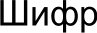 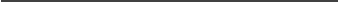 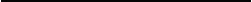 МАТРИЦА  OTBETOBна  задания  теоретического тура  регионального этапаXXXII Всероссийской олимпиады школьников по биологии. 2015-16 уч. год 10 - 11 классы [мах. 164,5 балла]Внимание! Образец заполнения:  правильный ответ -	,	отмена ответа -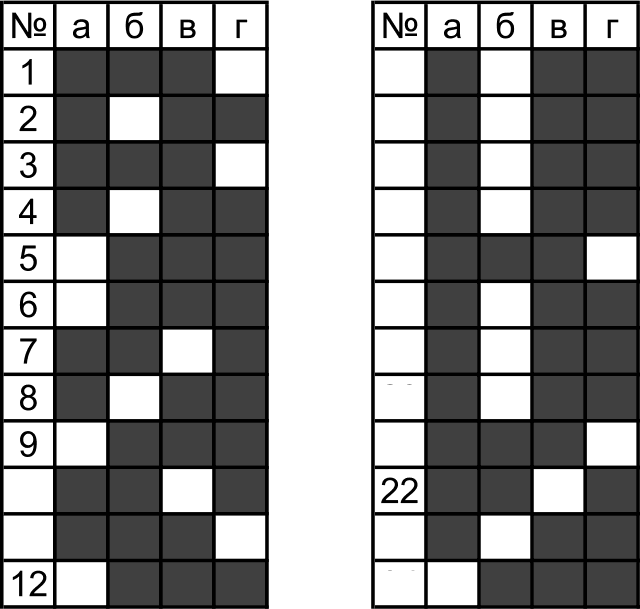 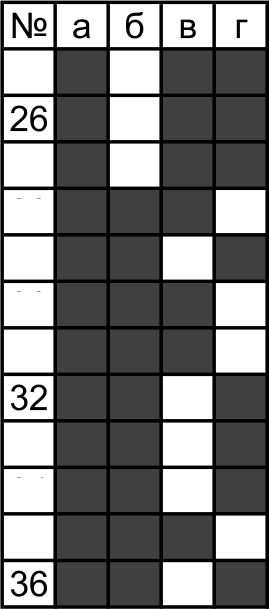 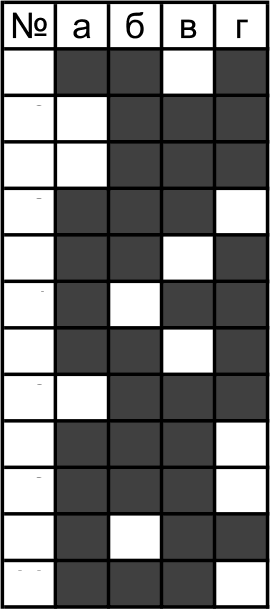 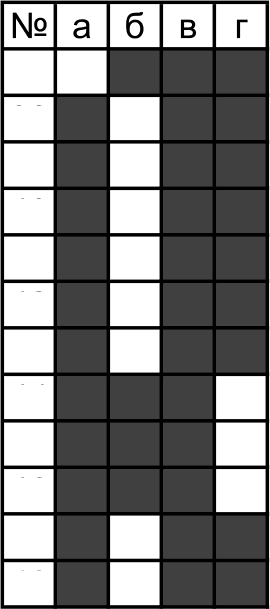 №   ?   а   б   в  г   д	№   ?   а   б   в   г  д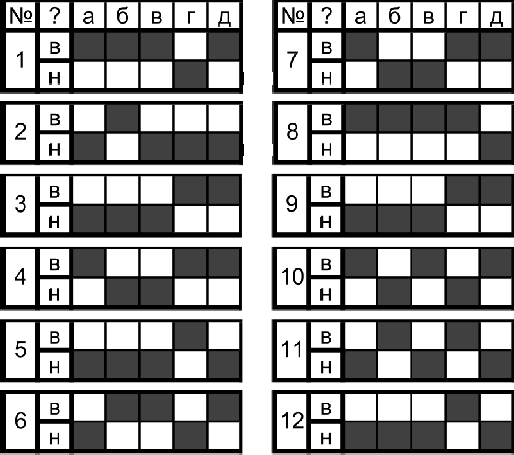 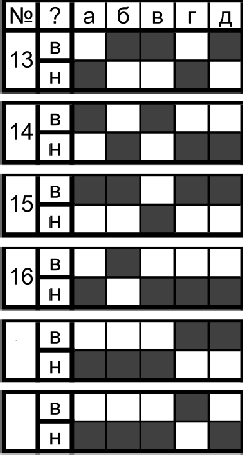 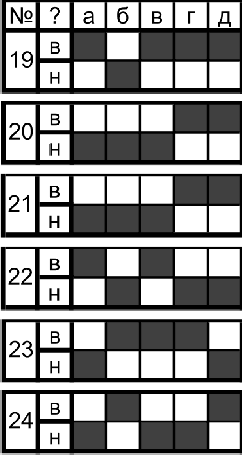 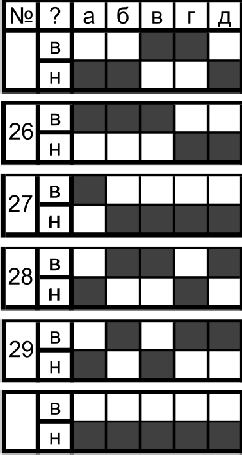 1	7	252    В	В	14  В9   В	15  ВВ2021  ВВ2627  В4    В	10  ВВ	В16	2228  В1718	30Задание 3. мах. 29,5 баллов1. мах. 3 балла	2. мах. 4 балла	3. мах. 3,5 балла••••    1    2    3    4   5   6	*••я•›    1    2    3    4    5    6 7   8	Отряд   1   2   3   4   5   6   7   8    9   10  11 12  13  14А	”   А	=  А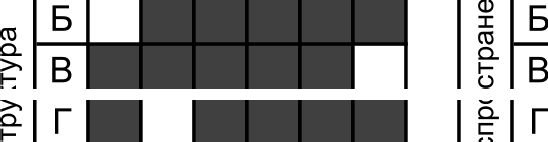 (по 0,25 6.) =Е(по 0,5 6.) =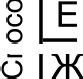 (по 0,5 6.) =6. мах. 4,5 балла	7.1. мах. 2,5 балла<••  Р   1    2    3    4    5    6    7   8    9	Забол.   1    2   3   4   5А	I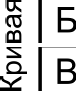 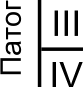 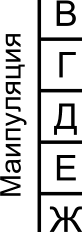 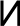 (по 0,5 6.) =Призн.  1  2   3  4  5  6	Итого:,	А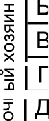 Б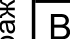 Г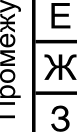 :я:В(по 0,5 6.) =(по 0,5 6.) =Задание 1. мах. 60 балловЗадание 1. мах. 60 балловЗадание 1. мах. 60 балловЗадание 1. мах. 60 балловЗадание 1. мах. 60 баллов13253749143850152739511628405217294153183042541931435520445621334557103446581123354759244860Задание 2. мах. 75 балловЗадание 2. мах. 75 балловЗадание 2. мах. 75 балловЗадание 2. мах. 75 балловЗадание 2. мах. 75 баллов4. мах. 3,5 балла5. мах. 3 баллаПар-т.    1    2   3  4А567я -•    1    2   3А456V(по 0,5 6.) =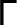 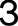 7.2. мах. 2,5 балла(по 0,5 6.) =8. мах. 3 балла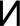 (по 0,5 6.) =Забоп.   1    2   3    4  5А?  Б